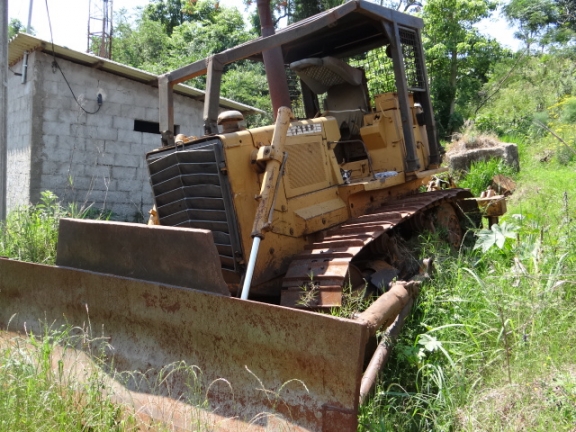 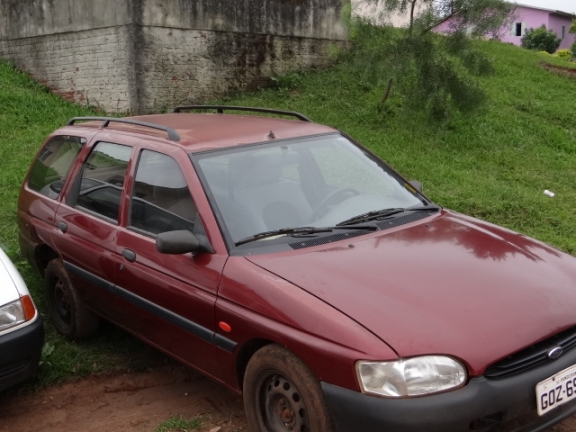 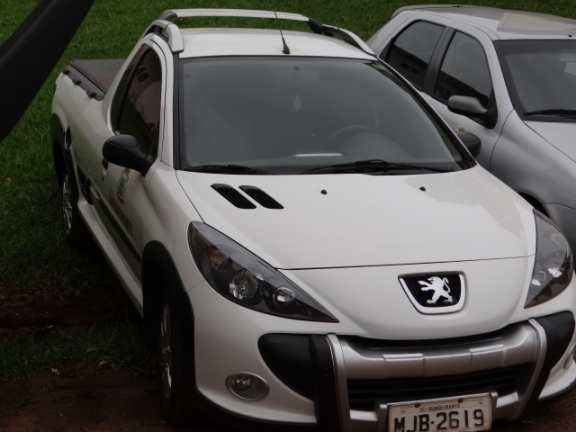 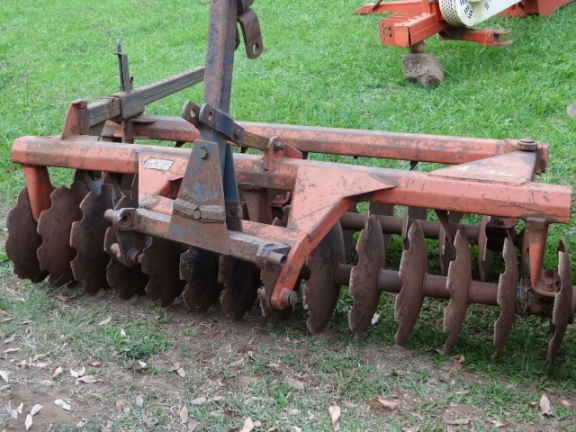 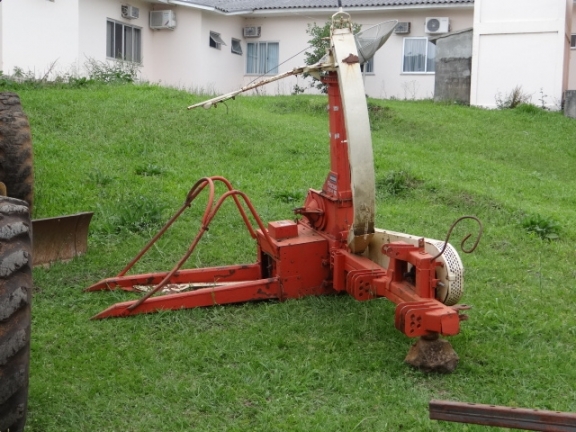 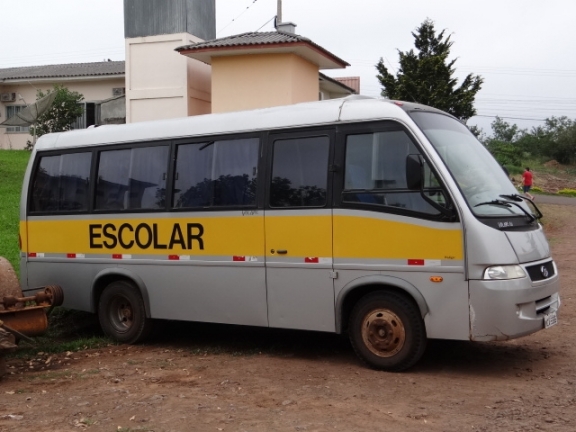 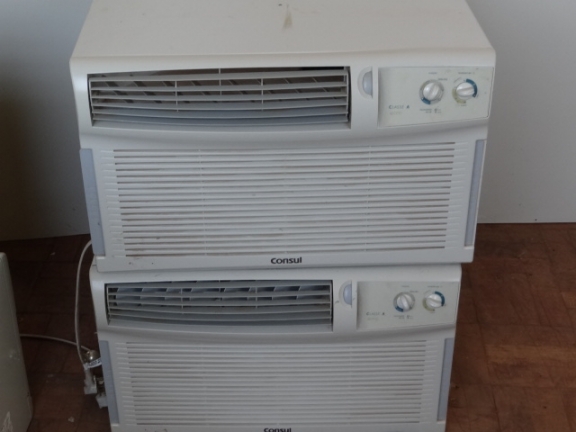 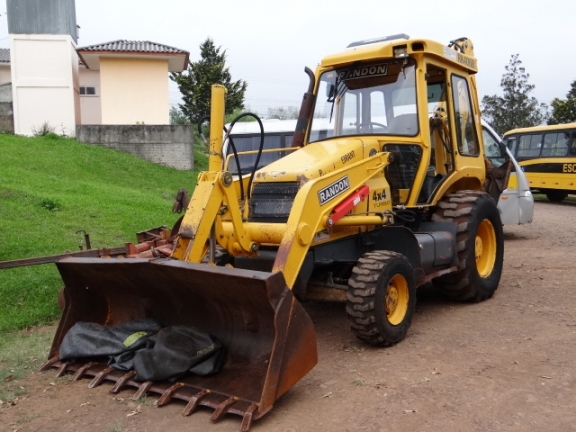 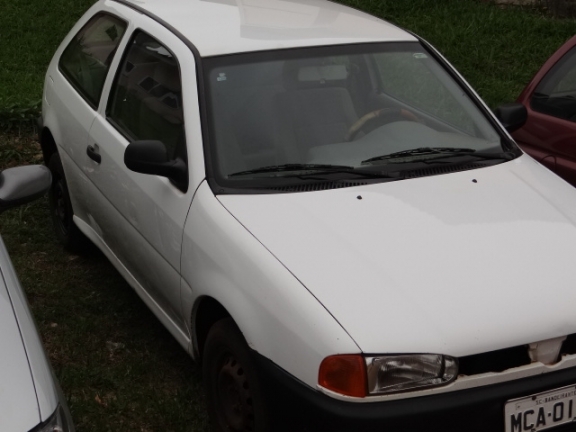 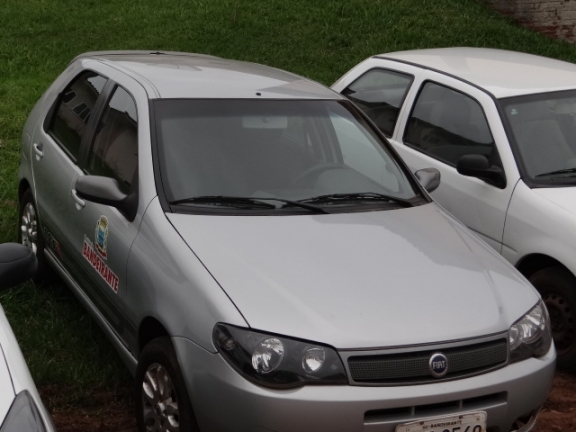 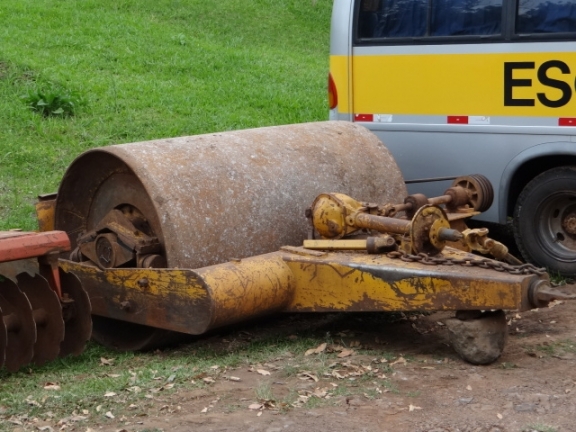 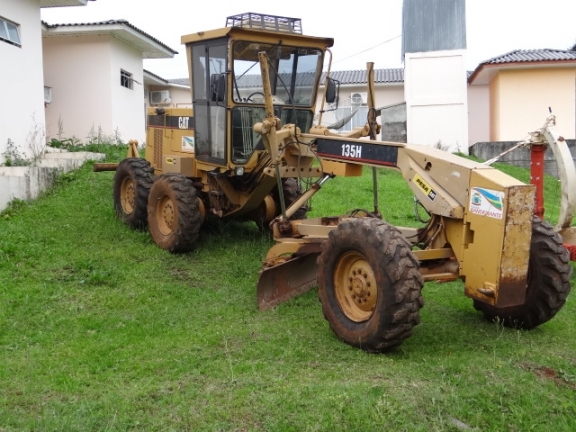 Item 01N° Pat. 2046TRATOR DE ESTEIRA FIAT ALLIS FD9 ANO 1993.  R$ 140.000,00Item02N° Pat.  2602FOR ESCORT IMPORTADO. GL 16V 4 PORTAS, GASOLINA, PLACA GOZ6930, VERMELHO.ANO1997/1998R$ 1.000,00Item 03 N° Pat.  2623HOGGAR 1.6 ESCAPADE PLACA MJB 2619 GASOLINA/ALCOOL, ANO 2010/2011.R$ 18.000,00Item 04 N° Pat.  2008GRADE 28 DISCOS (SEMEATO) R$ 4.000,00Item 05 N° Pat.  2135ENSILADEIRA NOGUEIRA PECUS 9004 III R$ 1.500,00    Item 06 N° Pat 2019MICRO ONIBUS PLACA MCA 5586 24 PASSAGEIROS ANO 2002/2002. R$  40.000,00Item 07; 08; 09 10 N° Pat  S/NAR CONDICIONADO CONSUL 12000 BTUS R$  200,00 cada itemItem 11 N° Pat 1901AR CONDICIONADO CONSUL 12000 BTUS R$  200,00Item 12 N° Pat 2039RETRO ESCAVADEIRA RANDON 4 x 4 RK 406B ANO 2008. R$  60.000,00Item 13 N° Pat 2084WV GOL SPECIAL 1.0 PLACA MCA 0188 GASOLINA ANO 2001/2001. R$  4.500,00Item 14 N° Pat 1548PALIO 1.8 R FLEX 4P PLACA MJZ 8540 ANO 2006/2007. R$  16.500,00Item 15 N° Pat 2053ROLO COMPACTADOR R$  15.000,00Item 16 N° Pat 2055MOTONIVELADORA CATERPILLAR 135H ESCARIFICADOR ANO 1997. R$  150.000,00